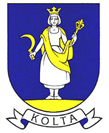 Zverejnenie elektronickej adresy na podávania žiadostí o voľbu poštou pre referendum,ktoré sa bude konať dňa 21. januára 2023Na účely podávania žiadostí o voľbu poštou z cudziny voličov s trvalým pobytom na území Slovenskej republiky, ktorí sa v čase referenda budú zdržiavať mimo jej územia, obec Kolta zverejňuje elektronickú (e-mailovú) adresu na doručovanie žiadostí o voľbu poštou:podatelna@kolta.skVolič, ktorý má trvalý pobyt na území Slovenskej republiky a v čase referenda sa zdržiava mimo jej územia, môže požiadať o voľbu poštou a to najneskôr 50 dní predo dňom konania referenda (t. j. najneskôr 2.12.2022)Viac informácií na: https://www.minv.sk/?r23-posta2